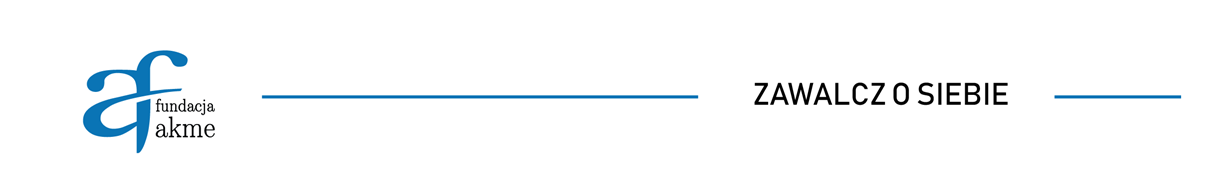 HARMONOGRAM REALIZACJI ZADAŃ MERYTORYCZNYCHNazwa beneficjenta: Fundacja AKMENr projektu: RPLD.09.01.01-10-B064/19 Forma wsparciaTermin realizacjiLiczba uczestników/czekMiejsce realizacjiOpracowanie IŚR01.07.2021  – 13.07.2021Godz. 8:00 – 22:0010 osóbOrla 23/3, ŁódźTreningi Kompetencji Społecznych14.07.2021 – 20.07.2021Godz. 8:00 – 13:0010 osóbOrla 23/3, ŁódźIndywidualne poradnictwo zawodowe01.07.2021 – 13.07.2021Godz. 8:00 – 22:0010 osóbOrla 23/3, ŁódźIndywidualne poradnictwo psychologiczne01.07.2021 – 13.07.2021Godz. 8:00 – 22:0010 osóbOrla 23/3, ŁódźIndywidualne poradnictwo prawne i obywatelskie01.07.2021 – 13.07.2021Godz. 8:00 – 22:0010 osóbOrla 23/3, ŁódźSzkolenia zawodowe21.07.2021 – 31.07.20217:30 – 14:0010 osóbOrla 23/3, ŁódźPośrednictwo pracyOd 1.08.2021Do 31.08.2021Godz. Od 8-2250Orla 23/3 ŁódźSłowackiego 11, Bełchatów